À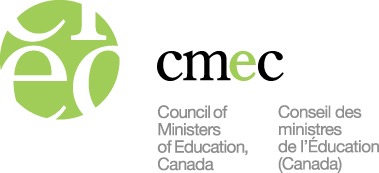 Release Form
I hereby permit the Corporation of the Council of Ministers of Education, Canada (also known as the Council of Ministers of Education, Canada, or hereafter as “CMEC”) to use and reproduce photographs, images, and/or recordings containing my picture/image as well as any written or oral testimonial provided to CMEC (the “Recordings”) in promotional, advertising, public relations, social-media platforms and/or informational materials (the “Materials”) related to CMEC’s mandate and activities, and to provide the Recordings to third parties to be included in articles, advertisements, social-media platforms or other materials only as they relate to CMEC and its activities, in each case without further notice or compensation to me. I further acknowledge and confirm that the Materials and the Recordings are and will remain the exclusive property of CMEC and that CMEC is entitled to edit and/or modify the Recordings at its sole discretion as it may deem appropriate, in any manner and in all media, now known or hereafter devised, in perpetuity. I hereby irrevocably waive, in favour of CMEC, its successors, assigns, and licensees, any and all so-called “moral rights” in connection with the Recordings and waive any right to inspect or approve of the Materials wherein my likeness or my testimony appears. I hereby release, discharge, and agree to hold harmless CMEC, its employees, agents, and partners, including without limitation any person, firm, or organization that publishes and/or distributes the Recordings on behalf of CMEC, from and against any claims and demands arising out of, or in connection with, the use of said Recordings, including without limitation any claims for the invasion of privacy, infringement of my right of publicity, personality, defamation, any other personal and/or property rights, and copyright infringement. I have read the foregoing release and warrant that I fully understand the contents thereof. I certify that I am 18 years of age or older and that I have the full legal right to grant this release.